**********************************************************ПАМЯТКА О ВЫДАЧЕ СПРАВКИ ОБ ОПЛАТЕ МЕДИЦИНСКИХ УСЛУГ ДЛЯ ПРЕДОСТАВЛЕНИЯ В НАЛОГОВУЮ ИНСПЕКЦИЮДоговор на оказание медицинских услуг оформляется на ПАЦИЕНТА.В договоре должны быть указаны ИНН и данные паспорта пациента.НАЛОГОПЛАТЕЛЬЩИК, который планирует получить налоговый вычет, дополнительно указывает свои персональные данные (ФИО и ИНН).Для получения справки в налоговые органы оплачивать можно за супруга(гу), находящегося(щуюся) в зарегистрированном браке, своих родителей (но не родителей супруга), детей до 18 лет на момент оказания услуги.СПРАВКА НЕ ВЫДАЕТСЯ, если медицинские услуги оплачивает плательщик, являющийся сестрой, братом, свекровью, тестем, гражданским мужем или родителем ребенка старше 18 лет.ДОГОВОРА НЕ ИСПРАВЛЯЮТСЯ И НЕ ПЕРЕОФОРМЛЯЮТЯ.Кассовые чеки об оплате медицинских услуг являются единственным документом, подтверждающим факт оплаты. ПОЖАЛУЙСТА, СОХРАНЯЙТЕ  ЧЕКИ!  ЧЕКИ НЕ ВОССТАНАВЛИВАЮТЯ.При оплате банковской картой через терминал карта должна принадлежать пациенту, который указан в договоре на оказание медицинских услуг  либо налогоплательщику.Копия лицензии к справке не выдается (разъяснение Федеральной Налоговой Службы и Федерального закона от 27.12.2019 года №478-ФЗ (ред. от 24.04.2020 года). 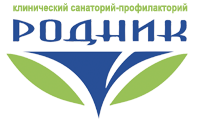 ООО «Клинический Санаторий-профилакторий «Родник»ИНН 5908021452 КПП 590801001 ОГРН 1025901613187. Пермь, ул. Кировоградская, 110Тел/факс: 8/342/252-19-90, 252-67-52Электронный адрес:  rodnikperm@mail.ru